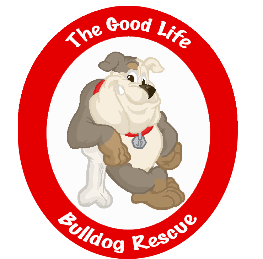 ResourcesNutrition:http://www.vcahospitals.com/main/pet-health-information/article/animal-health/nutrition-general-feeding-guidelines-for-dogs/6491http://www.aspca.org/pet-care/dog-care/dog-nutrition-tipsSocialization:http://www.paw-rescue.org/PAW/PETTIPS/DogTip_SocializationAdultDog.phphttp://www.dogster.com/dog-training/socializing-older-dogsResource guarding:http://www.paw-rescue.org/PAW/PETTIPS/DogTip_ResourceGuarding.htmlhttp://www.whole-dog-journal.com/issues/14_10/features/Resource-Guarding-Behavior-Modification_20368-1.htmlLeash manners:https://positively.com/dog-behavior/basic-cues/loose-leash-walking/http://www.akc.org/content/dog-training/articles/teach-puppy-walk-leash/Housetraining:http://www.humanesociety.org/animals/dogs/tips/housetraining_puppies.htmlhttp://dogtime.com/dog-health/general/360-housetraining-for-adultsIncorporating a foster into your home:http://www.humanesociety.org/animals/dogs/tips/introducing_new_dog.htmlhttp://www.reachoutrescue.org/info/display?PageID=10478http://www.humanesociety.org/animals/dogs/tips/bringing_new_dog_home.htmlhttp://www.doghealth.com/how-to/how-to-introduce-dogs-and-childrenCommon vetting information:http://dogtime.com/dog-health/general/42-spaying-your-femalehttp://dogtime.com/dog-health/general/45-neutering-your-malehttps://www.heartwormsociety.org/pet-owner-resources/heartworm-basicshttp://vetmedicine.about.com/od/diseasesandconditions/a/CW-HeartwormTreatments.htmhttp://www.akc.org/content/health/articles/doggie-diarrhea/http://www.healthline.com/health-slideshow/9-warning-signs-dog-needs-veterinarian#1How to work with puppy mill/abused animals:http://bestfriends.org/resources/rehabilitating-dog-rescued-puppy-mill-or-hoarding-situation-using-positive-techniqueshttp://bestfriends.org/resources/understanding-and-caring-dogs-rescued-puppy-millsSaying goodbye to your foster:https://www.cesarsway.com/get-involved/fostering-a-shelter-dog/how-to-say-good-bye-to-your-foster-doghttps://www.petfinder.com/animal-shelters-and-rescues/fostering-dogs/tips-for-giving-up-foster-dogs/http://articles.barkpost.com/5-honest-pieces-of-advice-on-what-its-like-to-foster-a-dog/Website:http://www.muddypawssecondchancerescue.comFacebook:Muddy Paws Second Chance Rescue—all meet and greets will be under the “events” tabMuddy Paws Second Chance Rescue AlumniMuddy Paws Second Chance Rescue VOLUNTEERS and SUPPORTERSInstagram:@muddypawsrescueTwitter:@MuddyPawsRescuePetstablished.com is used to track all applications for fostering and adopting.  Login is the email you signed up with and use “forgot password” to create a new one.Foster info (helpful for meet and greets, home visits, and for adoptive family):Dog’s Name: __________________________________________________________________Dog’s Age:  ___________________________________________________________________Sex:  Male____ Female____ Spayed/Neutered ________________________________________Health Issues:   _________________________________________________________________Date vaccinations given:  _________________________________________________________Heartworm test due:  ____________________________________________________________Heartworm preventative given on ____________ Brand used ____________________________Flea/tick preventative given on ______________ Brand used ____________________________Housebroken:  __________ Key words used:  ________________________________________Good with small children?  _______________________________________________________Good with older children/men/women?  _____________________________________________Fenced yard?  _______ Is the dog good on a leash?  ____________________________________Would you ever take the dog outside without a leash?  __________________________________Is the dog a risk to run away?  _____________________________________________________Food (brand, how much daily, feed how many times a day): ______________________________Treats (brand):   ________________________________________________________________What does the dog love?  _________________________________________________________Is there anything she/he dislikes?  __________________________________________________What tricks can she/he do?  _______________________________________________________Commands dog knows?  _________________________________________________________Special places dog likes pet/rubbed?  _______________________________________________Are there any places the dog does not want to be touched?  _____________________________